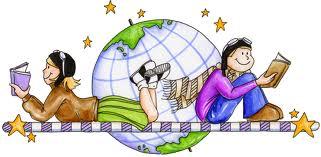 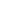 Math 3	3 subject, spiral notebooks, with                vinyl/plastic cover (wide ruled) 4	dry erase markers 2        2 vinyl/plastic pocket foldersReading /Writing Workshop 1        100 page marble notebook,                   (college ruled) 1         2-pocket folder 1	 1-inch binder 1         pack of 3 x 5 ruled index cardsScience 1	100 page marble notebookSocial Studies 1       100 page marble notebook 1         2-pocket folderSpanish  2	thin Expo markersMusicAll Classes 4	highlighters 36	# 2 pencils w/ erasers 4	packages of post-it notes  1	pencil case 1 	scissors 	 2	sets of colored pencils20       Elmer’s glue sticks 1        inexpensive pair of headphones                    (in a labeled Ziploc bag)12       erasable pens  1	pencil sharpener  1       scotch tape  1       Labeled Jumbo Ziploc BIG BAG to            hold coat & backpack in class   1 	pack of  3 * 5 index cards1         2-pocket folder